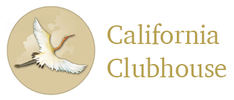 How to become a California Clubhouse Member